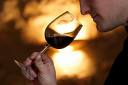 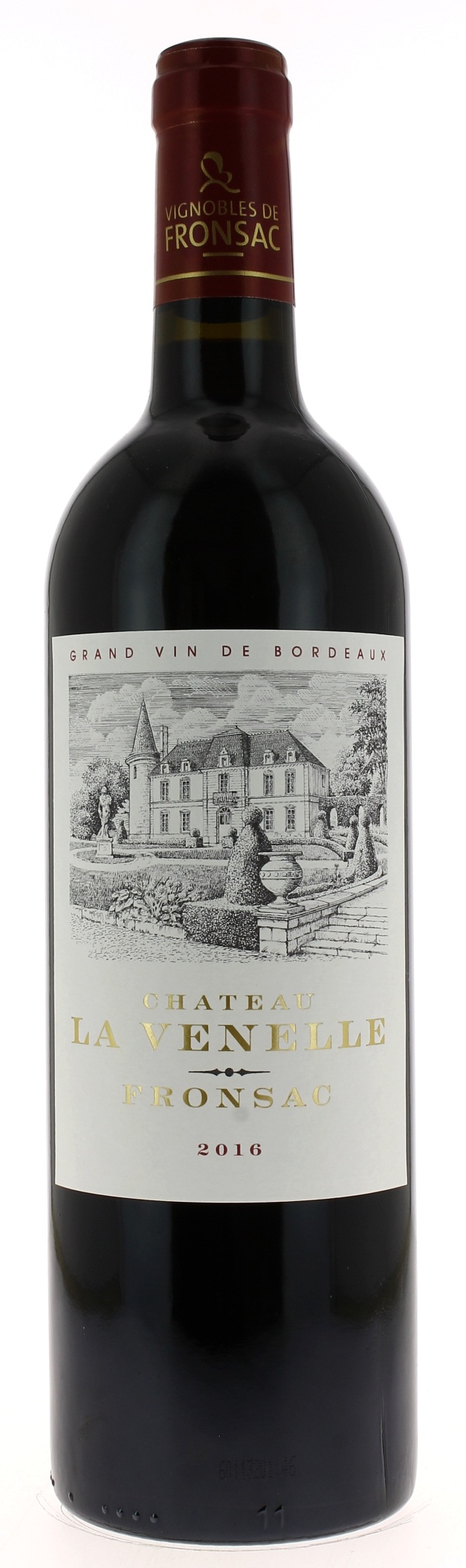 14°CHÂTEAULA VENELLE 2016AOC FRONSAC    Vignerons récoltant.LE VIGNOBLE :Nature des sols : 	Argilo-calcaireEncépagement : 	94% Merlot  6%  Cabernet sauvignonDEGUSTATION & CONSERVATION :Commentaire de dégustation :La robe est d’une couleur noire violacée. Le nez, aux arômes fumés et fruités est souligné par des notes de fruits noirs mûrs et des pointes de vanille. Les tannins soyeux offrent une bouche très ample. La finale est longue et élégante. Dégustation : 			entre 16°C et 18°CVieillissement : 		5 ans.Accords mets vins : 		Gibiers et bœuf bourguignon et viandes rouges.PALLETISATION :Dimensions palette :		1200/800/1380 mmDimension carton :		300/235/160 mmPoids du carton :		7.5 kgBouteilles/carton :		6 bouteilles deboutCartons/couche : 		25Couches/palette : 		4Bouteilles/palette : 		600Gencod Bouteille :		3 700 678 003 378Gencod Carton : 		3 700 678 003 385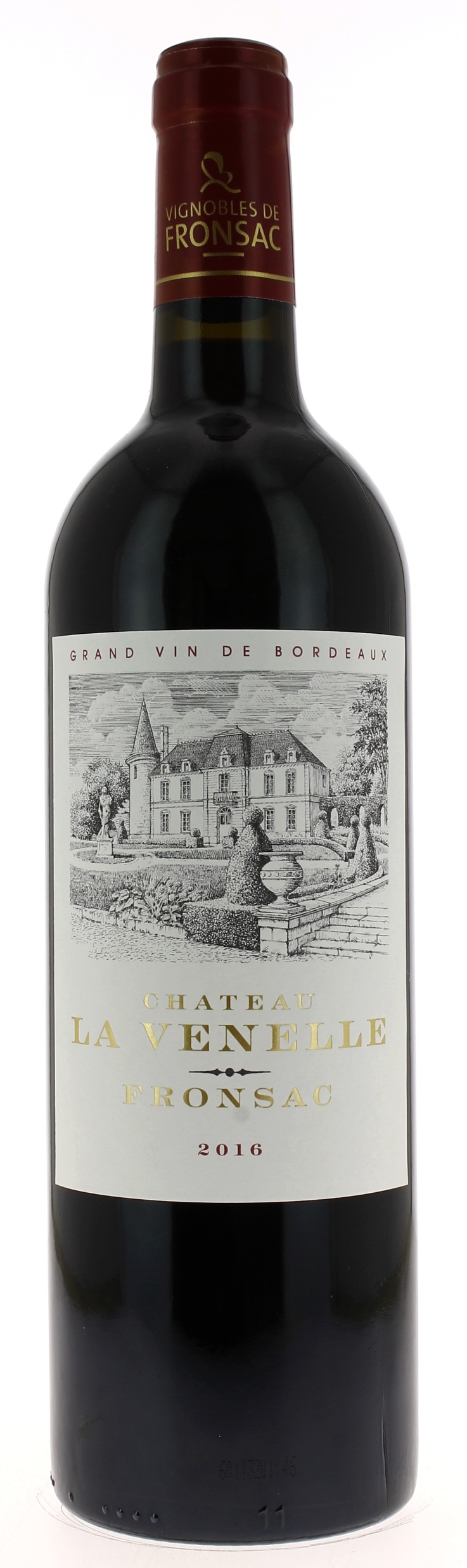 